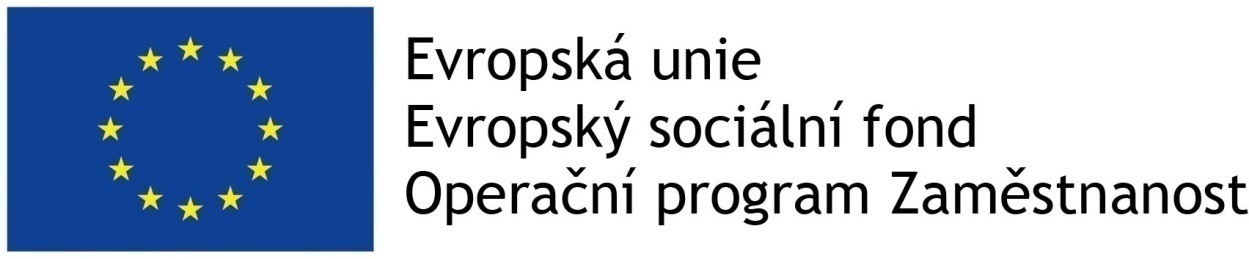 ČESTNÉ PROHLÁŠENÍ DODAVATELEo splnění základních kvalifikačních předpokladů v rámci výběrového řízení na veřejnou zakázku s názvem:„Zavedení age managementu ve společnosti SKR stav, s. r. o. za účelem podpory mezigenerační výměny zaměstnanců II“Identifikační údaje dodavatele:Obchodní firma:	       Sídlo: 	      IČ: 	       Zastoupený: 	       Dodavatel čestně prohlašuje, že:nebyl v zemi svého sídla v posledních 5 letech před zahájením zadávacího řízení pravomocně odsouzen pro trestný čin uvedený v příloze č. 3 zákona č. 134/2016 Sb., ve znění pozdějších předpisů, nebo obdobný trestný čin podle právního řádu země sídla dodavatele; k zahlazeným odsouzením se nepřihlíží,nemá v České republice nebo v zemi svého sídla v evidenci daní zachycen splatný daňový nedoplateknemá v České republice nebo v zemi svého sídla splatný nedoplatek na pojistném nebo na penále na veřejné zdravotní pojištění,nemá v České republice nebo v zemi svého sídla splatný nedoplatek na pojistném nebo na penále na sociální zabezpečení a příspěvku na státní politiku zaměstnanosti,není v likvidaci, proti němuž bylo vydáno rozhodnutí o úpadku, vůči němuž byla nařízena nucená správa podle jiného právního předpisu nebo v obdobné situaci podle právního řádu země sídla dodavatele.V                                     , dne                	…………………..………………………..Jméno a funkce oprávněné osoby dodavateleRazítko a podpis oprávněné osoby dodavatele 